Purpose of Role:   A voluntary role providing a warm, attentive and dignified welcome for  worshippers and                                  visitors in keeping with Rochester Cathedral’s long established Benedictine tradition.   Stewards are invited and appointed by the Dean and are members of the congregation on the Cathedral Roll.Key Tasks:   Providing a warm, friendly and sensitive welcome helping to create a calm and quiet atmosphere of prayer and worshipUshering the congregation to their seats, distribute the order of service booklets and provide assistance to visitors.Welcome at North Door for Disabled access and buggies Communicating with the public in an appropriate , accessible and friendly mannerDisplaying an attentive, friendly, approachable, dignified and non-judgemental attitude at all timesTaking the collection Directing the congregation during the administering of Communion.Counting the collection and ensure the Cathedral is tidy after the service.Attending and assisting at Weddings, Funerals and other special servicesForming a Guard of Honour at Steward's Funerals.Liaising and cooperating with those who are also involved in the Sunday service;                          Sunday Club leaders, parents, children; Kings’ School Scholars, Chapter, Vergers and other Volunteers in the Cathedral.Assist the Vergers to evacuate in the case of emergencyPerson SpecificationAttributes:Adaptable and willing to embrace changeFlexible and adaptable to situations as they ariseReliable and conscientiousDignified and quiet mannerGood communication skillsPositive and enthusiasticApproachable and engagingEnjoys being  part of a teamGood sense of humourTime Commitment:    One week a month and support at special larger services like Christmas,                                       Easter, ordinations and civic occasions. Training:Undertake mandatory Safeguarding - Basic Awareness and Foundation TrainingFollow the Cathedral Health and Safefty GuidelinesAttend Fire Evacuation training as set by Rochester Cathedral’s policiesAttend Security training as requiredGeneral duties of all Volunteers:Being a good ambassador, exhibiting behaviour and dignity appropriate to the nature and work of the  Cathedral, thus maintaining an excellent reputation for the CathedralChecking in and out with the Duty Vergers - recording personal hours of volunteeringReporting any serious issues, concerns, accidents and emergencies promptly to the Duty Verger or Chairman of  Stewards Complying with, supporting and actively promoting Cathedral policies and practices at all timesAttending such training and development opportunities as deemed necessary by Chapter to effectively fulfil the Steward role and volunteer in compliance with Rochester Cathedral’s Health & Safety  Policy at all timesComplying with  the Safeguarding guidelines and policyWilling to propose ideas for improvement and be prepared to receive performance related feedbackWearing identity badge and carry a Cathedral Safeguarding card  Dressing appropriatelyPracticalities:Key internal contacts:	Chairman of Stewards:		Sandy StrubenDeputy Chairman :                          Jill ArmitageSteward Group Leaders:Head Verger:                                 Colin TolhurstDean's Verger:                             Joseph MillerDuty Verger(s)Prepared by:    Sandy Struben, Chairman of Stewards / Volunteer Manager;    & Colin Tohurst , Head Verger. Authorised by:    Gordon Giles, Canon Chancellor  (on behalf of Chapter)	            Steward Role Profile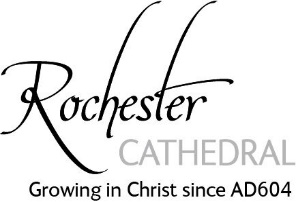 